Consultare publică referitoare la directiva privind performanța energetică a clădirilor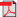 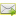 Consultarea face parte din evaluarea directivei privind performanța energetică a clădirilor. În baza directivei, Comisia trebuie să facă această evaluare până la 1 ianuarie 2017, cu sprijinul unui comitet format din reprezentanți ai statelor membre. Evaluarea ar trebui să reflecte experiența acumulată și progresele realizate de la adoptarea directivei. Dacă este necesar, Comisia poate face propuneri pe baza evaluării. De asemenea, evaluarea se bazează și pe  Comunicarea privind eficiența energetică, din iulie 2014, care a indicat faptul că măsurile suplimentare care urmează să fie introduse pentru a îmbunătăți eficiența energetică ar trebui să abordeze, în primul rând, eficiența energetică a clădirilor și a produselor, dacă se dorește înregistrarea de progrese până în 2030. Directiva privind performanța energetică a clădirilor este principalul instrument legislativ în vigoare la nivelul UE în aceste domenii.Uniunea energiei , lansată în februarie 2015, este unul din cele zece domenii prioritare de acțiune și se axează pe cinci aspecte strâns legate între ele și complementare, printre care „utilizarea eficienței energetice ca mijloc de moderare a cererii”. Strategia privind Uniunea energiei identifică îmbunătățiri în ceea ce privește eficiența energetică în sectorul construcțiilor, care ar putea aduce o contribuție esențială la strategia Comisiei în domeniul energiei. Vor fi necesare acțiuni din partea statelor membre pentru a exploata potențialul de eficiență energetică al clădirilor existente, în special la nivel local și regional. De asemenea, ca parte a Uniunii energiei, Comisia va încerca să simplifice accesul la fonduri, întrucât finanțarea din partea UE și a Băncii Europene de Investiții este esențială pentru statele membre.Măsurile referitoare la eficiența energetică și utilizarea energiei din surse regenerabile fac parte din inițiative mai ample, menite să garanteze că UE își îndeplinește obiectivele stabilite în cadrul politicii privind energia și schimbările climatice. Politica UE privind eficiența energetică și energia din surse regenerabile stimulează, de asemenea, redresarea economică și promovează creșterea economică și crearea și menținerea locurilor de muncă. Prin urmare, ea este importantă pentru competitivitatea sectorului construcțiilor și face parte integrantă din viziunea pe termen lung a UE pentru o creștere inteligentă, durabilă și favorabilă incluziunii, prevăzută de Strategia Europa 2020 și promovată prin intermediul procesului semestrului european. Eficiența energetică a fost inclusă într-o serie de politici majore ale UE, printre care fondurile de coeziune. Eficiența energetică a clădirilor se distinge în mod special. Tehnologiile informației și comunicațiilor (TIC) contribuie, la rândul lor, la îmbunătățirea eficienței energetice și la reducerea consumului total de energie în clădiri, inclusiv în locuințe, birouri, clădiri și spații publice. Cu ajutorul lor, centrele orașelor și zonele rezidențiale pot deveni  mai eficiente și mai atractive, fie că este vorba despre locuințe, muncă sau afaceri. De asemenea, reducerea consumului de energie diminuează cantitatea de dioxid de carbon emisă în atmosferă, contribuind astfel la abordarea uneia dintre cauzele principale ale schimbărilor climatice.Directiva privind performanța energetică a clădirilor impune statelor membre să stabilească standarde de performanță energetică pentru clădiri, să elibereze certificate de performanță energetică pentru clădiri și să se asigure că, până la sfârșitul anului 2020, toate clădirile noi vor avea un consum de energie aproape egal cu zero. Directiva a introdus un sistem de analiză comparativă, al cărui scop este de a crea un stimulent pentru ca cerințele de performanță energetică stabilite de reglementările naționale sau regionale să fie mai ambițioase și de a se asigura că aceste cerințe sunt revizuite în mod regulat. Statele membre aveau obligația să asigure intrarea în vigoare, până în ianuarie 2013, a majorității măsurilor prevăzute de directivă. S-a estimat că directiva va facilita reducerea consumului total de energie în UE cu  5-6 % până în 2020 și crearea a 280 000 - 450 000 noi locuri de muncă.  Prin gestionarea cererii de energie, UE poate influența piața globală a energiei și, în consecință, siguranța aprovizionării cu energie pe termen mediu și lung. După cum reiese din „Perspectiva energetică 2050” (COM (2011) 885 final), creșterea eficienței energetice a clădirilor noi și a celor deja existente va fi esențială pentru gestionarea cererii de energie în perioada 2020-2050. Clădirile al căror consum de energie este aproape egal cu zero ar trebui să devină norma. Clădirile ar putea produce chiar mai multă energie decât consumă. Tehnologiile inteligente precum domotica le vor oferi consumatorilor mai multă influență asupra propriilor modele de consum, iar clădirile individuale și cartierele vor juca un rol activ în controlul rețelelor locale de distribuție și de stocare.  În cursul ultimelor decenii s-au realizat investiții în domeniul eficienței energetice și al utilizării energiei regenerabile în clădiri,dar nivelul lor nu este suficient de ridicat. Investițiile în acest domeniu au căpătat o importanță strategică pentru UE ca urmare a volumului masiv de importuri de energie (UE a importat 55 % din energia utilizată în 2012, în valoare de 400 de miliarde EUR), a volatilității prețurilor la energie și a necesității de a stabili obiective mai ambițioase pentru a aborda problema schimbărilor climatice până în 2030. Anumite politici și piețe esențiale pentru modelarea investițiilor în materie de eficiență energetică și energie regenerabilă la fața locului sunt încă relativ noi și va fi nevoie de timp pentru ca efectul lor să se facă simțit. După cum s-a subliniat în raportul publicat de grupul instituțiilor financiare (raportul EEFIG) privind investițiile în eficiența energetică a clădirilor, cadrul politic ar trebui să încurajeze întreprinderile să investească în eficiența energetică în punctele critice ale ciclului lor de investiții, utilizând o abordare de tip „sancțiuni și recompense”. Procedurile de raportare, contabilitate și achiziții trebuie să faciliteze, nu să împiedice, realizarea de investiții adecvate în materie de eficiență energetică a clădirilor publice. De asemenea, ele sunt menite să clarifice tratamentul contabil, fiscal și de reglementare și să standardizeze contractele de performanță energetică.Comisia intenționează să-și prezinte concluziile cu privire la aspectele discutate mai sus până la data-limită prevăzută pentru evaluarea directivei privind performanța energetică a clădirilor. Abordarea acestor chestiuni este cu atât mai importantă cu cât eficiența energetică a clădirilor contribuie nu doar la atingerea obiectivelor UE în materie de energie, politici climatice și creștere, ci și la îmbunătățirea standardelor de viață și la reducerea facturilor la energie pentru cetățenii UE. Această consultare va reprezenta o importantă sursă de informații pentru evaluare și va contribui la garantarea faptului că analiza efectuată este solidă și cuprinzătoare. De asemenea, consultarea va servi  ca proiect- pilot pentru alte potențiale consultări publice în domenii din afara sferei de aplicare a directivei privind performanța energetică a clădirilor, cum ar fi sistemele centralizate de furnizare a energiei, comerțul cu amănuntul, sistemele de automatizare și monitorizare a clădirilor, reglementările și finanțarea în domeniul construcțiilor.Această consultare le permite respondenților să răspundă la întrebările care sunt relevante pentru ei, ținând cont de cunoștințele, de experiența și preocupările lor. Respondenții nu trebuie să răspundă la toate întrebările. Sunt 12 secțiuni.Întrebările sunt în limba engleză, dar Comisia îi invită pe participanți să răspundă în oricare dintre limbile oficiale ale UE.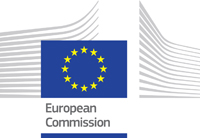 